  Copper Embossing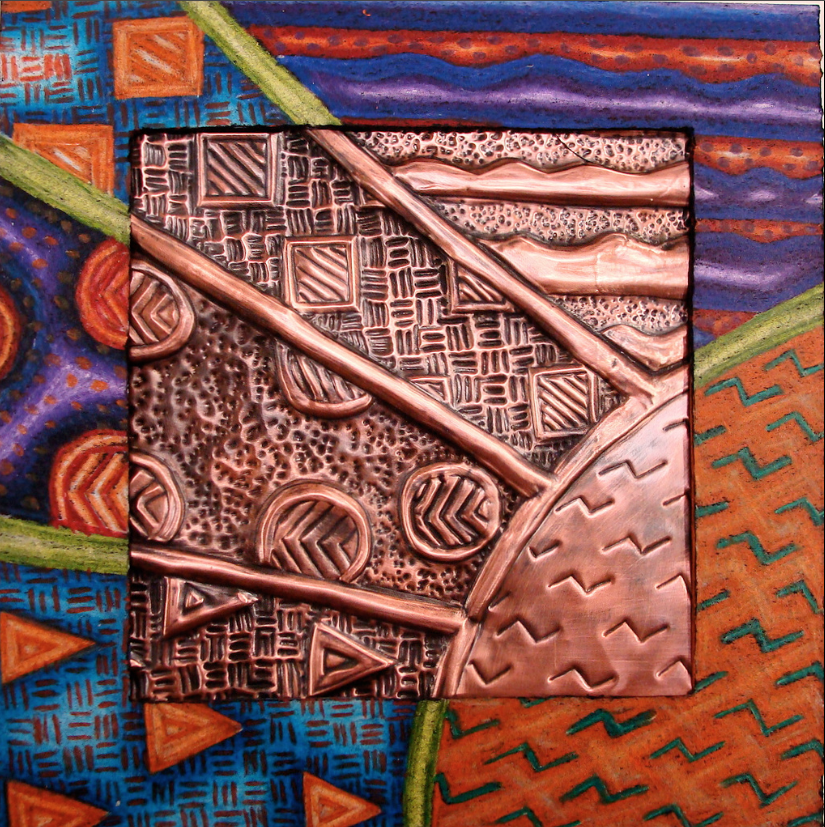 Embossing: to decorate a surface with a raised (relief) design.Repousse: a French term meaning to “push up”.Chasing: a term meaning to “push down”.Lesson Objective: VAGSE 1-1b. 3-1b,dChoose 3 designs of the sun.   Cut and paste them into a word document and email the doc to me.  After choosing your image create a design that incorporates the following: BALANCE: radial OR asymmetricalLINESHAPETEXTUREPATTERN (design includes 5 patterns made up of line, shape & texture)COLOR THEORY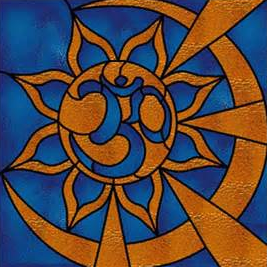 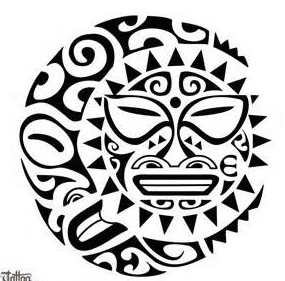 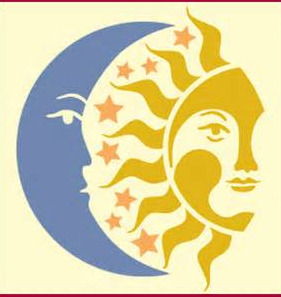 